Valentine weekend op de Hondsrug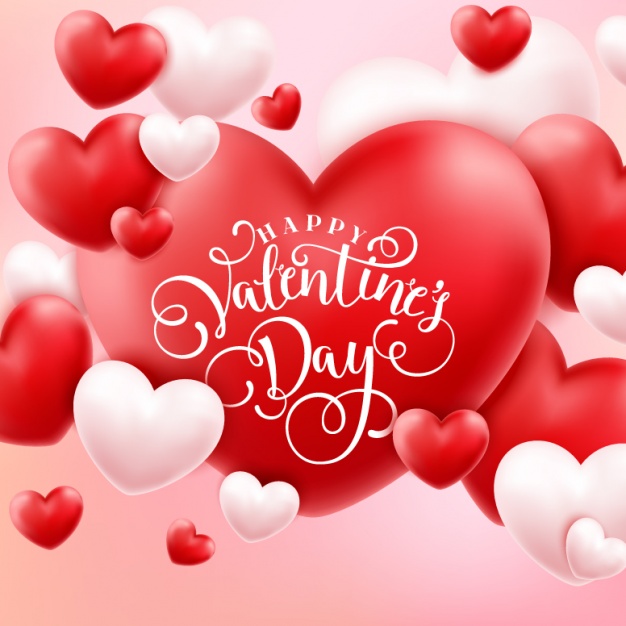 2 personen, maximaal 4                               Vrijdag 12-02-2021 ™ maandag 15-02-2021 Ingrediënten voor een weekend vol romantiek❤️Aankomst vanaf 15:00 een flesje wijn🍾🥂 en een versnapering 🥜staat voor u klaarBedden zijn opgemaakt🛏, handdoeken en linnenpakket ligt klaarAlles is in romantische sferen gebracht💝💘💖Aankomstmaaltijd:                                                           keuze 1: soep met broodjes                             keuze 2: macaroni met vlees of vegaElke ochtend ontbijt🥐🧀☕️1 x op een dag na keuze een gourmet of fondue verzorgd🍱🥗🍴Gratis gebruik van WiFi, Netflix en Videoland  of aanwezige dvd’s🎥📀Gratis gebruik van twee fietsen🚴‍♀️🚴‍♂️Bezoek aan Spa Hunzedal na keuzePrijs voor twee personen 495€U kunt ook met meerdere personen 👩‍👩‍👦‍👦gebruik maken van dit arrangement, afhankelijk van of dit kinderen zijn of volwassenen, wordt hier een meerprijs voor gerekend.Kinderen ™ 18 jaar 75€ per kind👶Volwassenen 125€ per volwassene.🧔Dit weekend is ook zonder extra’s te boeken: 400 € ( bedden zijn wel opgemaakt en het huis is wel in Valentine sfeer gebracht)(Alle prijzen zijn inclusief eindschoonmaak 🧹🧽en toeristenbelasting 💵.)TipsUtopolis bioscoop in Emmen🎞Wildlands Emmen🦧Wandelen of fietsen door het prachtige natuurgebied van Valthe en omgeving🌲🍄🦌Bezoek een van de vele restaurants in de omgeving van Valthe🥩Te boeken via de website:  www. hondsrugvakantievalthe.nlOnder vermelding van: Valentine arrangement